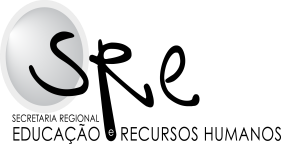 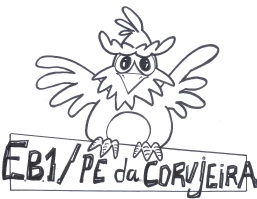 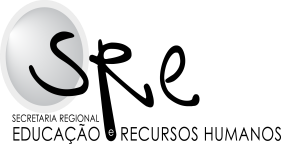 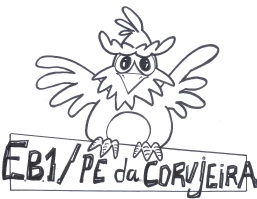 ESCOLA BÁSICA DO 1º. CICLO COM PRÉ ESCOLAR DA CORUJEIRAAno letivo 2013-2014Planificação do Projeto 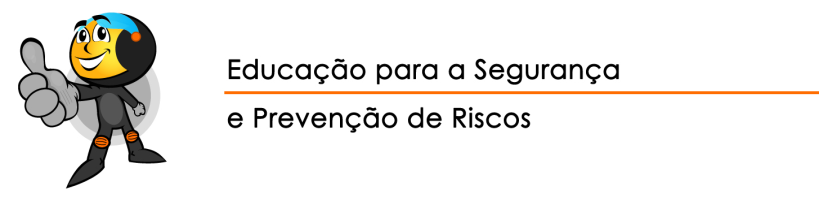 Delegado de Segurança: Prof.ª Maria José CamachoOBJETIVOS GERAISOBJETIVOS ESPECÍFICOSTEMAS/SUBTEMASATIVIDADESINTERVENIENTESAVALIAÇÃO- Dotar a escola de um nível de segurança eficaz;- Limitar as consequências de acidentes; - Sensibilizar para a necessidade de conhecer e aplicar procedimentos de autoproteção a adotar, por parte de professores, funcionários e alunos, em caso de acidente;- Corresponsabilizar toda a população escolar no cumprimento das normas de segurança;  - Preparar e organizar os meios humanos e materiais existentes para garantir a salvaguarda de pessoas e bens, em caso de ocorrência de uma situação perigosa.- Sensibilizar a comunidade educativa para a necessidade da aquisição de conhecimentos no âmbito da prevenção de riscos;- Sensibilizar a comunidade educativa para as questões da segurança na escola, em casa e na rua;- Conhecer as condições de segurança do estabelecimento escolar;- Reconhecer os perigos/riscos existentes no nosso quotidiano;- Conhecer e identificar alarmes (evacuação e abrigo);- Conhecer caminhos de evacuação;- Conhecer pontos de encontro, de evacuação e de abrigo;- Maximizar as possibilidades de resposta dos meios de 1.ª intervenção;- Organizar meios humanos, tendo em vista a atuação em situação de emergência;- Corrigir as situações disfuncionais detetadas;- Proceder à sinalização interna do edifício (sinalética);- Promover hábitos de responsabilização.- Alertar para a importância da …..- Desenvolver hábitos de vida saudável;- Proporcionar ambientes seguros;- Consciencializar os alunos para fatores de risco que potenciam acidentes e doenças;- Reconhecer e aplicar as principais regras de higiene alimentar;- …1.º Período Sensibilização (todos os anos de escolaridade; pessoal docente e não docente)Cumprimento de normas e medidas de segurança de pessoas e bens (PSP):- Segurança na escola, em casa e na rua);----------------------------------- Conhecimento de gestos que salvam uma vida (todos os anos);- A Dengue; (2.º e 3.º anos) Riscos naturais:- Sismos; - Tempestades; - Trovoadas; - Cheias;- Inundações;- Secas (3.º e 4.º anos)Riscos tecnológicos e mistos: Riscos mistos:-Incêndios florestais; Riscos tecnológicos: - Incêndios em edifícios;  - Acidentes industriais; - Marés negras. (3.º e 4.º anos) Plano de Emergência Familiar e Plano de Emergência das Escolas:  (todos os anos) - Exercício de evacuação2.º PeríodoSegurança no local de trabalho (2.º e 3.º anos);Educação rodoviária:- Sinalização de trânsito;- Regras de trânsito;- Dispositivos de segurança. (2.º ano)- Regras de segurança para peões;- Regras de segurança para veículos de duas rodas com e sem motor.- Utilização dos transportes coletivos (3.º ano)3.º PeríodoHigiene e segurança alimentar:- Contaminação dos alimentos; (2.º e 3.º anos)- Conservação dos alimentos; (2.º e 3.º anos)- Leitura dos rótulos dos alimentos (4.º ano).- Simulacro. . - Elaboração do Plano de Ação Anual;- Preenchimento de documentos (Fascículo III);- Diálogo com alunos, pessoal docente, pessoal não docente, Enc. Ed., alunos sobre a prevenção de acidentes;- Ação de sensibilização da PSP (novembro);- Dar a conhecer o plano de emergência da escola; - Conhecimento real das condições de segurança do estabelecimento escolar;- Organização/realização de um exercício de evacuação;- Visualização um vídeo alusivo a uma evacuação;- Apresentação de PowerPoints sobre os temas;- Organização de um simulacro;- Visualização de vídeos sobre prevenção de acidentes;- Registo de ocorrências e informação relevantes;- Relatório de vistoria e de inspeções;- Relatório dos exercícios de evacuação e simulacros;- Relatório das ações de formação/sensibilização;- Realização do jogo “Para, deita, rola”;- Elaboração de panfletos informativos;- Conhecimento do manuseamento de um extintor;- Publicação do registo fotográfico das atividades no blogue da escola e no Jornalinho;AlunosPessoal docentePessoal não docenteEnc. EducaçãoAssistentesOperacionaisProteção CivilBombeirosPSPObservação do empenho/desempenho dos alunosAvaliação trimestral.Produções escritasDesenhos.RelatóriosRegisto fotográfico